Schulberatung Im Landkreis Starnberg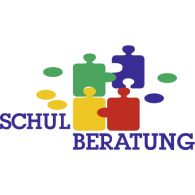 Grundschule WeßlingLiebe Kolleginnen und Kollegen, ich möchte mich auf diesem Weg kurz bei Ihnen vorstellen. Mein Name ist Andrea Bachmaier und ich bin seit diesem Schuljahr als Nachfolgerin von Frau Gammel als Beratungsrektorin/Schulpsychologin für den Landkreis Starnberg zuständig. Sie können sich gerne bei psychologischen Fragen an die Schulpsychologinnen und Beratungslehrerinnen vor Ort oder auch an mich wenden. Ich freue mich auf gute Zusammenarbeit und wünsche allen weiterhin einen guten Start!Ansprechpartnerinnen für Ihre Schule + Telefonsprechzeiten	Andrea Bachmaier	Dienstag: 14.00 -15.00 Uhr
	Schulpsychologin
     	Tel: 08151 148843  mobil: 0176 14809033

 	Claudia Weberpals	Dienstag: 13.00 – 14.00 Uhr
  	Schulpsychologin 	Tel.: 0170 3605340	ArbeitsschwerpunkteDiagnostik und Unterstützung bei Lern- und Leistungsschwierigkeiten (z.B. Schwierigkeiten im Lesen, Rechtschreiben oder Rechnen)Diagnostik und Beratung im Rahmen der Inklusion Diagnostik von besonderer Begabung, HochbegabungBeratung zu Lernmotivation und ArbeitsverhaltenSchullaufbahnberatungBeratung bei Schwierigkeiten im sozial-emotionalen BereichDiagnostik und Beratung bei Schulunlust und Schulangst Beratung bei Mobbing Vermittlung bzw. Klärung bei KonfliktenBeratung und Unterstützung in akuten KrisenBeratung und Unterstützung von Schule und LehrkräftenFortbildungenWeitere staatliche BeratungsmöglichkeitenBeratungsrektorin am Staatlichen Schulamt im Landkreis StarnbergAndrea Bachmaier, SchulpsychologinKirchplatz 3  82319 Starnberg  Tel: 08151/148843    Mobil 0176/14809033e-andera.bachmaier@lra-starnberg.deStaatliche Schulberatungsstelle für Oberbayern WestInfanteriestraße 7  80797 München  Tel: 089 55 899 2410  info@sbwest.de www.km.bayern.de/ministerium/institutionen/schulberatung.html